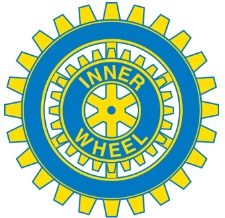 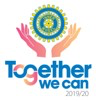 Svenska Inner Wheel				2020-01-13DISO brev # 4Kära DISO!Jag önskar er alla en god fortsättning på det nya året!Nu har ett halvår gått av vårt år som RISO och DISO. Mitt uppdrag har till stor del bestått av arbetet med att översätta protokoll från Internationella Inner Wheel och av rådsårs-protokollet från SIWR:s möte i Hudiksvall i november. I det senaste IIW styrelseprotokoll som är väldigt omfattande men intressant beskrevs bl a budgeten för IIW där intäkterna ökade med 1,7 % vilket motsvarar cirka 1 125 nya medlemmar, en bra siffra att glädjas åt. Intressant är kanske att försäljningen av DIrectories minskade medan nya stadgarna ökade efter Convention. Det finns även ett förslag till nästa Convention om att öka medlemsavgiften från juli 2021 från 3,50 pund till 4,00 pund.En annan intressant diskussion som fördes är planer för en ledarskapsutbildning som IIW tror kommer att förbättra organisationens framtida utsikter samt för medlemsutveckling.Här lyftes frågan om distansutbildning/e-utbildningsmetoder som kanske kan locka yngre medlemmar.Vår organisation har precis firat Inner Wheel Dagen och det som nu ligger på agendan ärDen Internationella Kvinnodagen de 8 mars18 – 19 april är det Rådsmöte i Örebro. De kommande distriktspresidenterna, inkommande vice rådspresident är också inbjudna. Adjungerade till rådsmötet är rådets - IT samordnare, matrikelansvarig, webmaster, arkivarien samt IW-redaktör.Kryssning för IW vänner med Costa MAGICA den 30 maj – 6 juni från StockholmEuropean Meeting (inklusive möte för Nordic Meeting) är förlagt till Rhodos 10 – 13 (14) september. Där deltar vår nationalrepresentant samt rådspresident.Jag önskar er alla en trevlig och givande vår med många intressanta IW sammankomsterVarma Inner Wheel hälsningar Pia Elmgren, Nationalrepresentant 2019 - 2020